VSS/XSS – boiler cu 2 serpentine fixe 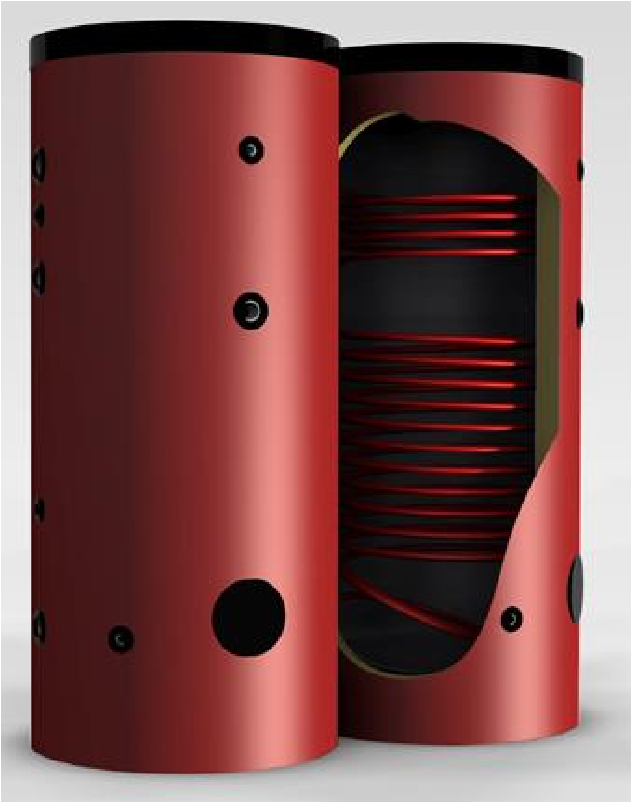 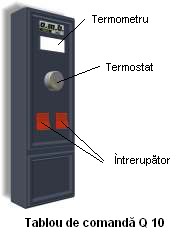 Boilerele VSS/XSS sunt boilere de sol, cu două serpentine fixe destinate preparării apei calde menajere cu ajutorul agentului termic furnizat de două surse diferite. Schimbătoarele de căldură sunt de tip serpentină fixă cu suprafaţă mare de schimb de căldură. TIPURI CONSTRUCTIVE VSS – rezervor şi serpentine din oţel carbon XSS – rezervor şi serpentine din oţel inox AISI 316 L CARACTERISTICI CONSTRUCTIVE VSS - RF - Protecție anti-coroziune prin emailare și anod din magneziu (la cerere anod electronic) VSS RG - Anod electronic Presiune maximă de lucru serpentine: 9 bar Temperatură maximă de lucru: 100ºC  Prevăzute cu gură de vizitare  Izolaţie termică: VSS-RG / XSS - RG – Poliuretan rigid cu grosimea de 50 mm îmbrăcat în ABS pentru boilerele cu capacităţi cuprinse între 150 – 500 litri; poliuretan rigid cu grosimea de 85 mm îmbrăcat cu PVC pentru capacităţi cuprinse între 800 – 2000 litri VSS-RF / XSS - RF – Poliuretan flexibil îmbrăcat cu SKAY cu grosimea de 100 mm Notă: La cerere boilerele pot fi echipate cu tabloul de comandă Q10 *ΔT tur-retur = 20°C **Temperatură medie agent termic: 80ºC; temperatură ACM 15/45°C 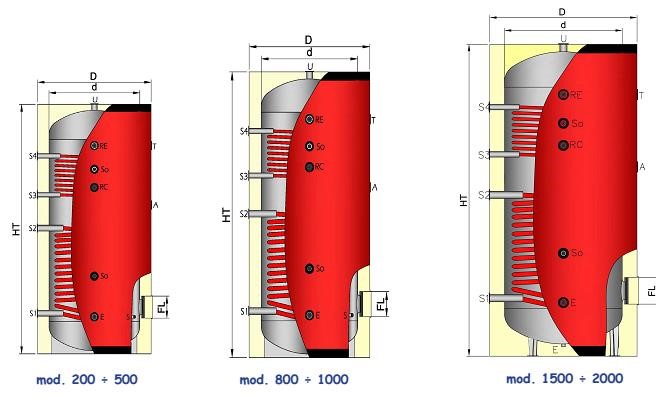 Model Model 200 300 400 500 800 1000 1500 2000 Capacitate efectivă litri 190 295 420 500 795 925 1435 1980 Serpentină inferioară Serpentină inferioară Suprafaţa de schimb de căldură m² 1,04 1,63 1,88 2,36 2,72 3,54 4,79 6,1 Conţinutul de apă al serpentinei inferioare litri 4,89 7,66 8,84 11,10 20,05 26,09 35,30 44,96 Putere termică absorbită kW 24 37 43 55 63 82 110 141 Producţie continuă de A.C.M. la ΔT = 30ºC** litri 690 890 1063 1580 1810 2356 3160 4051 Debit agent termic primar* l/h 1035 1335 1550 2240 2670 3450 4480 6030 Pierdere presiune în serpentină mCA 0,15 0,40 0,50 1,30 0,45 1,15 2,50 5,4 Serpentină superioară Serpentină superioară Suprafaţa de schimb de căldură m² 0,38 0,50 0,79 0,79 1,13 1,50 1,50 2,00 Conţinutul de apă al serpentinei superioare litri 1,79 2,35 3,71 3,71 5,31 7,10 7,10 9,40 Putere termică absorbită kW 8,8 11,6 18 18 26 35 35 46 Producţia continuă de A.C.M. la ΔT = 30ºC** litri 253 333 520 520 750 1000 1000 1320 Debit agent termic primar* l/h 380 500 775 775 1120 1500 1500 1980 Pierdere presiune în serpentină mCA 0,04 0,08 0,25 0,25 0,12 0,3 0,3 0,7 Dimensiuni Dimensiuni Diametru fără izolaţi mm 450 550 650 650 800 800 950 1100 Diametru cu izolație RG mm 550 650 750 750 970 970 1120 1270 Diametru cu izolație versiunea RF mm - - - - 1000 1000 1150 1300 Înălţime totală mm 1370 1420 1480 1730 1860 2100 2370 2420 Diametrul orificiului de vizitare (orificiu/flanşă) mm 120/180 120/180 120/180 120/180 220/300 220/300 K - Înălţime totală în poziţie înclinat mm 1490 1580 1660 1890 2100 2320 2600 2695 Presiune maximă de lucru boiler bar 10 10 10 10 10 10 6 6 Greutate kg 80 110 135 155 220 245 345 450 Racorduri Racorduri E - intrare apă rece E - intrare apă rece 1 1/4˝ 1 1/4˝ 1 1/4˝ 1 1/4˝ 1 1/4˝ 1 1/4˝ 2˝ 2˝ U - ieşire apă caldă sanitară U - ieşire apă caldă sanitară 1 1/4˝ 1 1/4˝ 1 1/4˝ 1 1/4˝ 1 1/4˝ 1 1/4˝ 2˝ 2˝ RC - recirculare RC - recirculare 1 1/4˝ 1 1/4˝ 1 1/4˝ 1 1/4˝ 1 1/4˝ 1 1/4˝ 2˝ 2˝ RE - conexiune rezistenţă electrică RE - conexiune rezistenţă electrică 1 1/2˝ 1 1/2˝ 1 1/2˝ 1 1/2˝ S - golire S - golire 1/2˝ 1/2˝ 1/2˝ 1/2˝ 1 1/4” 1 1/4” A - anod magneziu RF A - anod magneziu RF 1 1/4˝ 1 1/4˝ 1 1/4˝ 1 1/2˝ 1 1/2˝ 1 1/2˝ So - conexiune sondă So - conexiune sondă 1/2˝ 1/2˝ 1/2˝ 1/2˝ T - termometru, termostat T - termometru, termostat 1/2˝ 1/2˝ 1/2˝ 1/2˝ S1- S2 - intrare/ieșire agent termic serpentină inferioară S1- S2 - intrare/ieșire agent termic serpentină inferioară 1˝ 1˝ 1˝ 1 1/4˝ 1 1/4˝ 1 1/4˝ S3-S4 - intrare/ieșire agent termic serpentină superioară S3-S4 - intrare/ieșire agent termic serpentină superioară 1˝ 1˝ 1˝ 1˝ 